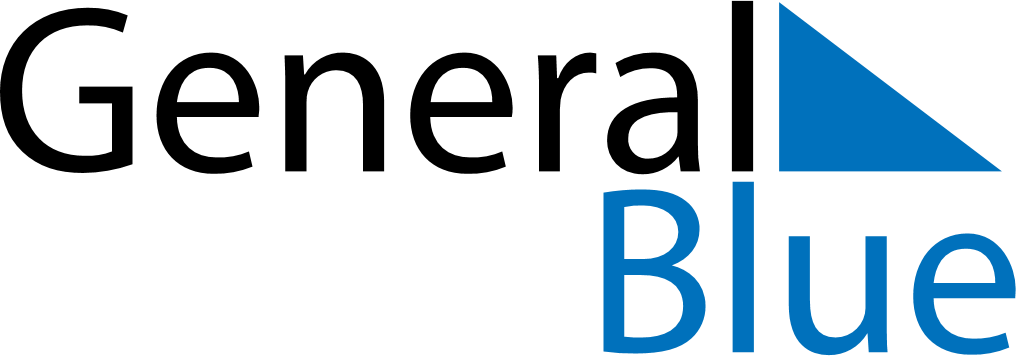 June 2021June 2021June 2021BoliviaBoliviaMONTUEWEDTHUFRISATSUN123456789101112131415161718192021222324252627Andean New Year282930